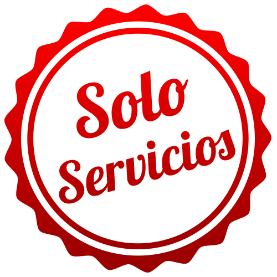 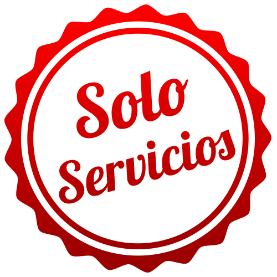 PATAGONIA EXPRESSSOLO SERVICIOS09 DIAS / 08 NOCHESPrograma incluye:BUENOS AIRES:Traslado Aeropuerto / Hotel / Aeropuerto.01 noche de alojamiento en el hotel elegido.CALAFATE:Traslado Aeropuerto / Hotel / Aeropuerto.02 noches de alojamiento en el hotel elegido.Excursión Glaciar Perito Moreno con Ticket de ingreso.USHUAIA:Traslado Aeropuerto / Hotel / Aeropuerto.02 noches de alojamiento en el hotel elegido.Excursión PN Tierra del Fuego con Ticket de ingreso.BUENOS AIRES:Traslado Aeropuerto / Hotel / Aeropuerto.03 noches de alojamiento en el hotel elegido.HD city tour (retorno por cuenta del pasajero).PRECIO POR PERSONA EN DOLARES AMERICANOS:NOTAS IMPORTANTES:Referente al paquete:Para viajar de acuerdo a vigencia de cada hotel (Ver cuadro).Promoción de Aniversario del 02 al 10 Septiembre del 2019.Servicios en regular. Habitación Estándar.Tarifas válidas para pasajeros viajando por Turismo (individuales).A tener en cuenta que si un pasajero es NO SHOW, el gasto de cancelación o el alojamiento no utilizado efectivamente, NO TIENE DEVOLUCION DE IVA y/o deberá pagar el impuesto del 21% a Domireps, bajo ningún concepto NOS HACEMOS RESPONSABLE DEL 21% DE IVA en caso que no pueda cobrársele al pasajero.Según Resolución Conjunta General 3971 y Resolución 566/2016 sobre Decreto 1043 del 27/09/16, a partir del día 02 de Enero de 2017 se debe adjuntar al pedido de reserva la copia legible (en formato pdf) de los pasaportes o documento de identidad válidos de cada uno de los pasajeros que viajen. Y al momento del check in deberá presentar la misma documentación junto con el comprobante con sello migratorio. Esta información es fundamental para la aplicación de la tarifa reintegro de IVA (Impuesto al Valor Agregado) exclusivamente en alojamiento, solo para turistas extranjeros no residentes. En caso de NO SHOW o cancelación fuera de término se aplicara el IVA correspondiente junto a los gastos previstos por el hotel.Estas tarifas no son válidas en Semana Santa, Feriados, Congresos, Vacaciones de Invierno, Navidad, Año Nuevo, Carnaval, etc.ITINERARIODía 01	LLEGADA A BUENOS AIRESLlegada a Buenos Aires. Recepción en aeropuerto y traslado a hotel seleccionado (alojamiento incluido).Día 02	BUENOS AIRES – EL CALAFATEDesayuno. A la hora indicada traslado al Aeropuerto de Buenos Aires para su vuelo a Calafate (Vuelo No incluido). Llegada a Calafate. Recepción en aeropuerto y traslado a hotel seleccionado (alojamiento incluido).Día 03	EL CALAFATE - EXCURSIÓN AL GLACIAR PERITO MORENO El glaciar, lleva el nombre del gran explorador argentino del siglo pasado, y es de los pocos en el mundo en avance. Ello lo ha convertido en uno de los mayores espectáculos naturales de Sudamérica. Cada cierto tiempo, su frente de 60 mts. De altura desprende paredes de hielo grandes como edificios que caen a las aguas del Brazo Rico o del Canal de los Témpanos, para luego salir navegando por el Canal hacia el cuerpo principal del lago. Pero eso no es todo. El glaciar, al avanzar, se acerca a la Península Magallanes, en la margen opuesta del lago y punto del sector de pasarelas y miradores. El ciclo lleva de 4 a 6 años y termina por dividir el lago en dos. El Brazo Rico con su embalse se eleva por sobre su nivel en aproximadamente 35 mts. Las aguas lentamente horadan un túnel en el frente del glaciar hasta que la presión lo hace desplomar. El espectáculo es indescriptible. Las aguas se precipitan en oleadas gigantescas, para luego iniciar todo el proceso nuevamente.Día 04	EL CALAFATE - USHUAIADesayuno. A la hora indicada traslado al Aeropuerto de El Calafate para su vuelo a Ushuaia (Vuelo No incluido). Llegada a Ushuaia. Recepción en aeropuerto y traslado a hotel seleccionado (alojamiento incluido).Día 05	USHUAIA – HD PARQUE NACIONAL TIERRA DEL FUEGOA 12 km. al oeste de Ushuaia se halla la entrada al Parque Nacional Tierra del Fuego, el único con costa marítima en nuestro país. Ocupa una superficie de 63000 hectáreas donde conviven lengas, guindos, ñires, calafates, notros, flores como las orquídeas, violetas y senecios. Un paseo por este Parque Nacional, además de ofrecer múltiples vistas panorámicas sobre el Canal Beagle enmarcado por las montañas y el bosque, nos acerca a la Naturaleza. La oportunidad de respirar el aire marino junto con el perfume del bosque es privilegio de pocos. Seguiremos el recorrido por el camino que va trazando una franja muy delgada en el faldeo de la montaña; pasaremos entre turbales, diques de castores y arribaremos al Río Lapataia. Al cruzarlo la ruta se vuelve serpenteante y salpicada de vegetación arbustiva, con vistas panorámicas, como por ejemplo, sobre la Laguna Verde. Los Kaikenes y las Bandurrias llegan aquí todos los veranos. Si desea sentirse protagonista de un cuento, le recomendamos la caminata por el Sendero que conduce a la Laguna Negra o por el Sendero Los Castores, para interpretar el trabajo de estos curiosos animales. Comienza entonces el tramo final hacia Lapataia (final de la Ruta Nacional Nº 3), donde los antiguos habitantes de la zona han dejado su testimonio: los concheros, increíbles yacimientos arqueológicos. Antes de emprender el regreso a Ushuaia se realiza una parada frente al Lago Roca, cuyo color varía según el estado del tiempo, con la posibilidad de saborear un chocolate en la confitería.Día 06	USHUAIA – BUENOS AIRESDesayuno. A la hora indicada traslado al Aeropuerto de Ushuaia para su vuelo a Buenos Aires (Vuelo No incluido). Llegada a Buenos Aires. Recepción en aeropuerto y traslado a hotel seleccionado (alojamiento incluido).Día 07	BUENOS AIRES – HD CITY TOURDescubra la Ciudad Autónoma de Buenos Aires comenzando por la Avenida 9 de Julio, el Teatro Lirico más importante de la Argentina Teatro Colon, Obelisco. Nos desviaremos por la Ave. De Mayo hasta el edificio del Congreso Nacional que junto con la Plaza de Mayo, la Catedral, la Casa de Gobierno y el Cabildo conforman el centro cívico porteño. Continuaremos hacia los barrios del Sur y el tradicional San Telmo donde el tango tuvo sus comienzos y el colorido barrio de La Boca con su típica calle Museo Caminito. Dirigiéndonos a los barrios del norte conoceremos Puerto Madero, Retiro y la exclusiva zona residencial de Palermo para finalizar con los elegantes cafés y restaurantes del barrio de la Recoleta, donde se encuentra uno de los más famosos cementerios del mundo.Día 08	BUENOS AIRESDesayuno. Día libre para compras o excursión opcional. (Alojamiento incluido).Día 09	BUENOS AIRESDesayuno. A la hora indicada traslado al Aeropuerto de Buenos Aires para su retorno a Lima. FIN DE NUESTROS SERVICIOS.GENERALES:Tarifas NO son válidas para: Semana Santa, Fiestas Patrias, Navidad, Año Nuevo, grupos, fines de semana largos, días festivos en Perú y en destino, ferias, congresos y Blackouts.Tarifas solo aplican para peruanos y residentes en el Perú. En caso no se cumplan el requisito, se podrá negar el embarque o se cobrara al pasajero un nuevo boleto de ida y vuelta con tarifa publicada y en la clase disponible el día del vuelo.No reembolsable, no endosable, ni transferible. No se permite cambios. Precios sujetos a variación sin previo aviso, tarifas pueden caducar en cualquier momento, inclusive en este instante por regulaciones del operador o línea aérea. Sujetas a modificación y disponibilidad al momento de efectuar la reserva. Consultar antes de solicitar reserva.Los Pasajeros que no se presenten en recepción en el horario marcado (Traslados o Tours), la empresa entenderá que han desistido del mismo. No correspondiendo reintegro alguno, ni reclamos posteriores.Servicios de este programa son en Regular, por lo que se realizan en horario diurno, para servicios en horarios nocturnos deberán aplicar suplemento o privado. Consultar.Las habitaciones triples o cuádruples solo cuentan con dos camas. Habitaciones doble twin (dos camas) o doble matrimonial, estarán sujetas a disponibilidad hasta el momento de su check in en el Hotel. El pasajero se hace responsable de portar toda la documentación solicitada (vouchers, boletos, visas, pasaporte, permisos notariales, vacunas, etc.), no haciéndonos responsable por las acciones de seguridad y control de aeropuerto, por lo que se solicita presentarse con la documentación necesaria al momento del embarque, salida del aeropuerto y en destino. Es indispensable contar con el pasaporte vigente con un mínimo de 6 meses posterior a la fecha de retorno.Todos los niños o jóvenes menores de 18 años deberán presentar documento de identificación mismo que estén con ambos padres. Caso estén viajando solamente con uno de los padres la autorización deberá ser con permiso notarial juramentado.Impuestos & Tasas Gubernamentales deberán ser pagados en destino por el pasajero.Domireps no se hace responsable por los tours o servicios adquiridos a través de un tercero inherente a nuestra empresa, tampoco haciéndose responsable en caso de desastres naturales, paros u otro suceso ajeno a los correspondientes del servicio adquirido. El usuario no puede atribuirle responsabilidad por causas que estén fuera de su alcance. En tal sentido, no resulta responsable del perjuicio o retraso por circunstancia ajenas a su control (sean causas fortuitas, fuerza mayor, pérdida, accidentes o desastres naturales, además de la imprudencia o responsabilidad del propio pasajero). Tipo de cambio s/.3.50 soles.Tarifas, queues e impuestos aéreos sujetos a variación y regulación de la propia línea aérea hasta la emisión de los boletos. Precios y taxes actualizados al día 17 de Agosto del 2019.HOTELESMONSimpleDobleTripleVIGENCIAHOTELESMONSimpleDobleTripleVIGENCIACATEGORIA 3*USD93752949301SEP-30SEPCATEGORIA 3*USD99457453101OCT-30NOVCATEGORIA 3*USD106160956101DIC-20DICCATEGORIA 4*USD118668466601SEP-30SEPCATEGORIA 4*USD127371470301OCT-31OCTCATEGORIA 4*USD138977275201NOV-20DICCATEGORIA 5*USD173492983501SEP-30SEPCATEGORIA 5*USD1774100388301OCT-31OCT / 01DIC-20DICCATEGORIA 5*USD1952105392701NOV-30NOVCATEGORIA 5*USD1774100388301DIC-20DIC